Cronaca fotografica di un pomeriggio savonesesabato 6 aprile 2013di Antonio RosselloExpo Savona 201321^ Rassegna Espositiva delle Attività Economiche, Commerciali, Industriali e Artigianali.ISAVONA Piazza del Popolo 6-15 Aprile 2013INAUGURAZIONE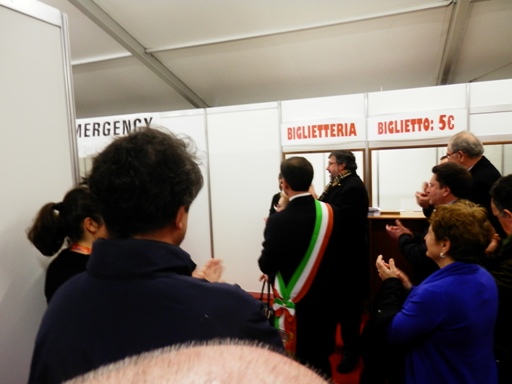 Il taglio del nastro all’inaugurazione.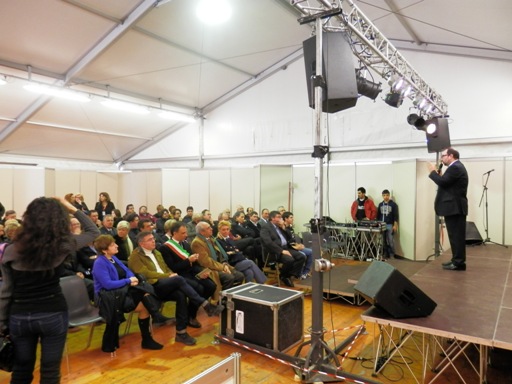 Cerimonia di apertura, le Autorità presenti.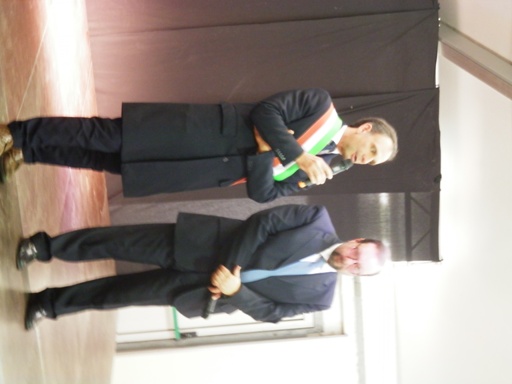 Il Sindaco di Savona Federico Beruti ed il patron Ciccio Clemente.Il saluto del Presidente della Provincia Angelo Vaccarezza.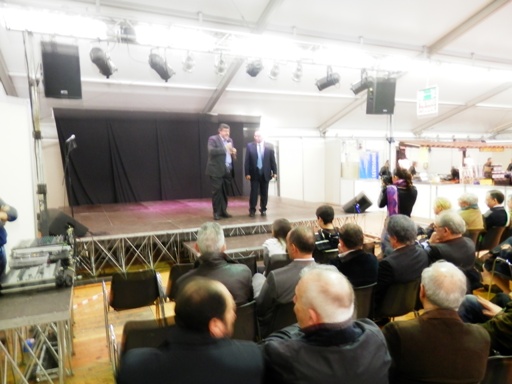 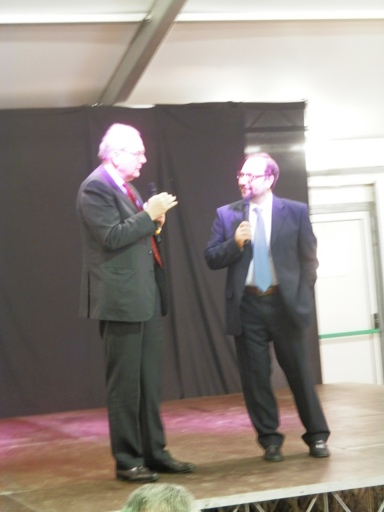 Il Presidente della Camera di Commercio Luciano Pasquale.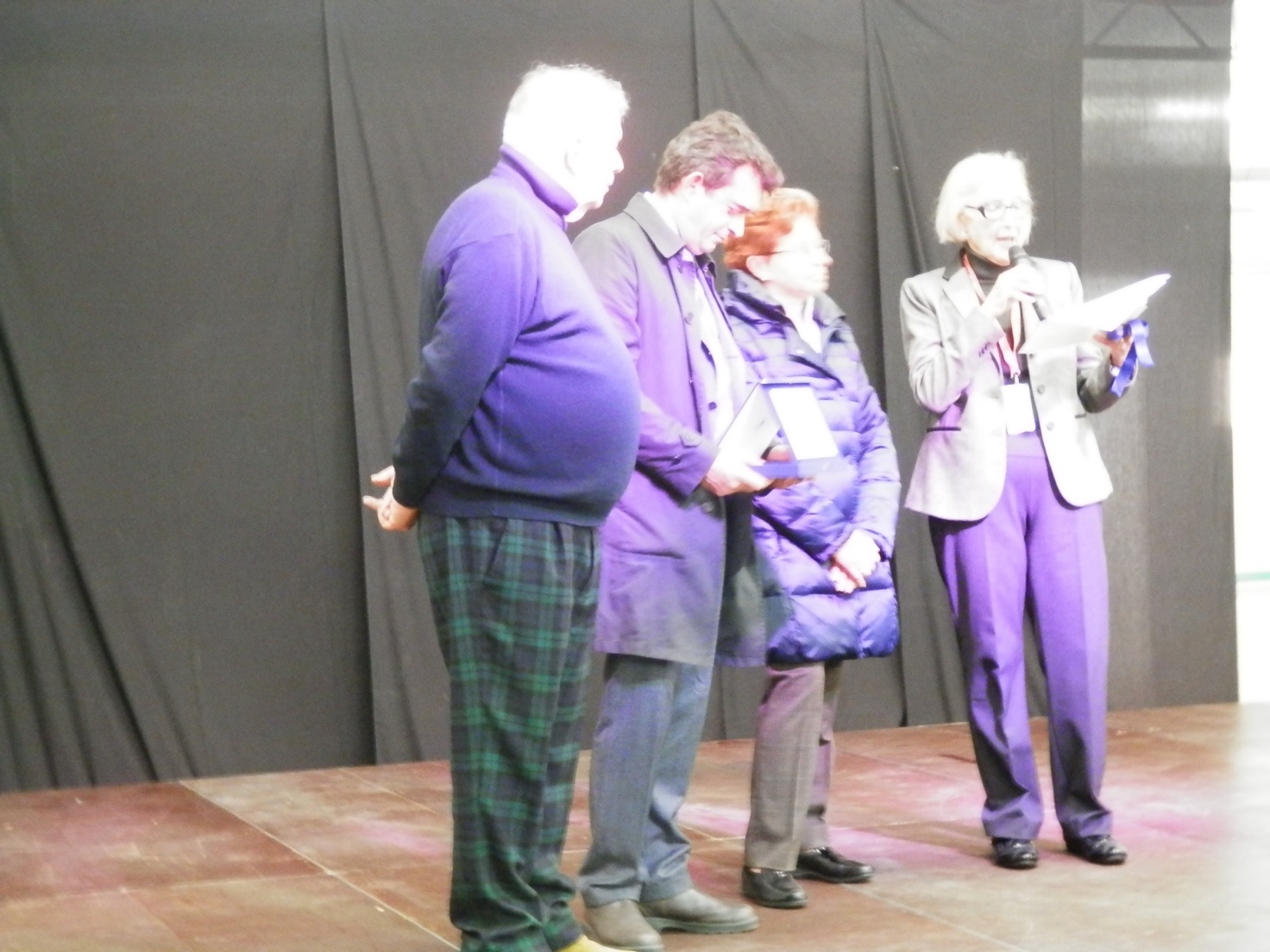 Il Sindaco di Albissola Marina N. Vicenzi, il Sindaco di Albisola Superiore F.Orsi e l’Assessore alla Cultura di Albisola Superiore G. Rolandi consegnano il premio alla carriera alla ceramista Piera Giacchino.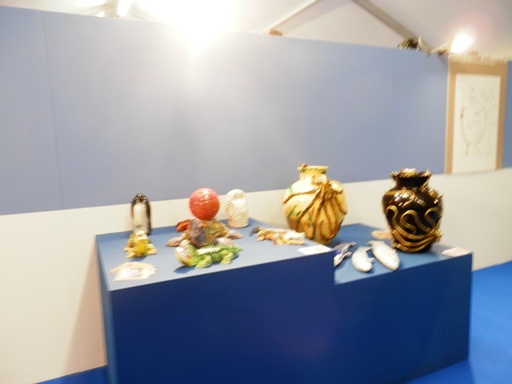 Opere esposte al padiglione del VIII Festival della Maiolica.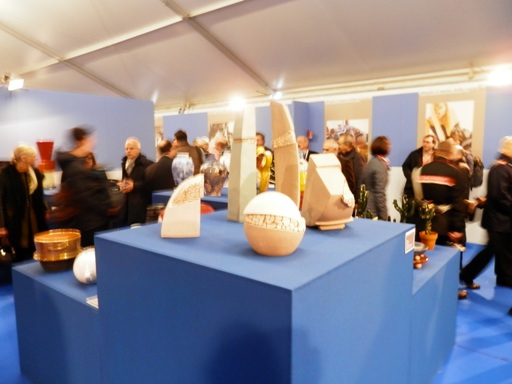 Opere esposte al padiglione del VIII Festival della Maiolica.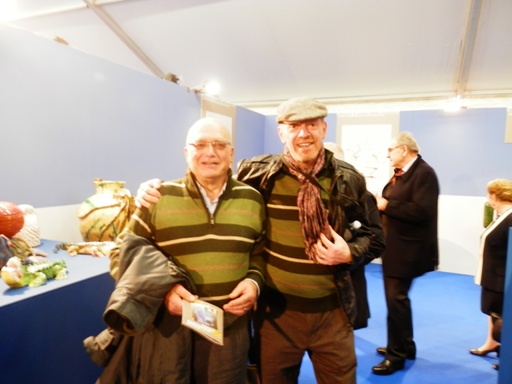 Insieme al Sindaco di Varazze  Giovanni Delfino.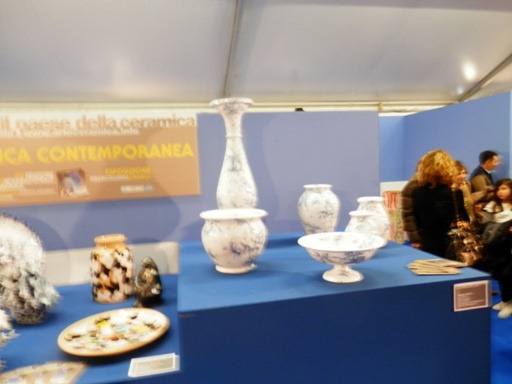 Opere esposte al padiglione del VIII Festival della Maiolica.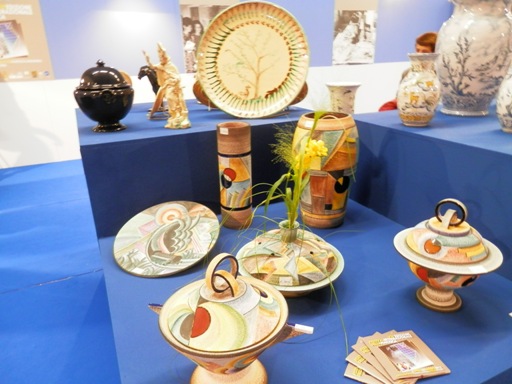 Opere esposte al padiglione del VIII Festival della Maiolica.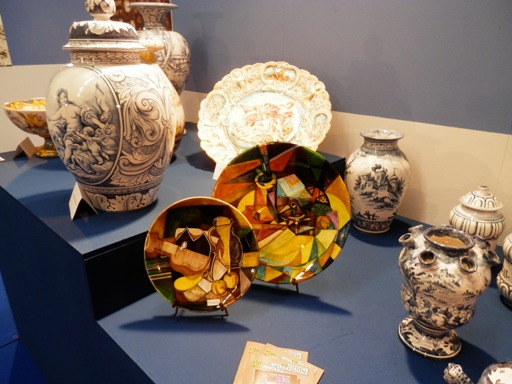 Opere esposte al padiglione del VIII Festival della Maiolica.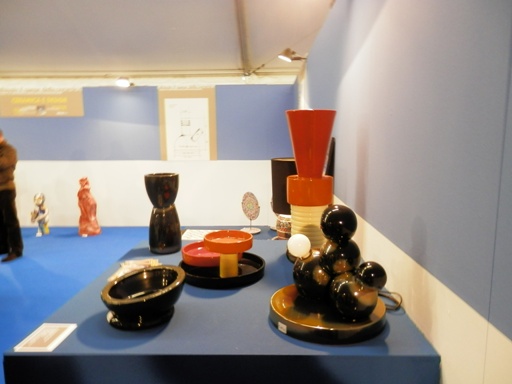 Opere esposte al padiglione del VIII Festival della Maiolica.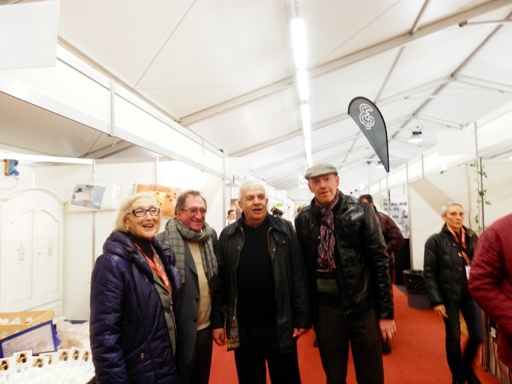 L’Assessosere alla Cultura  del Comune di Albisola Superiore Giovanna Rolandi, il Maestro Tullio Mazotti, il Sindaco di albissola Marina Nicolò Vicenzi ed Antonio Rossello.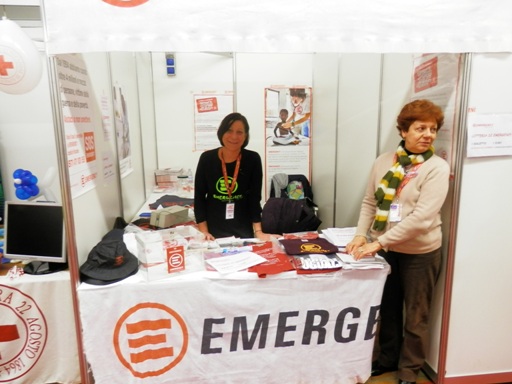 La Dott.ssa Viviana Panunzio Palo allo Stand di Emergency.  lo 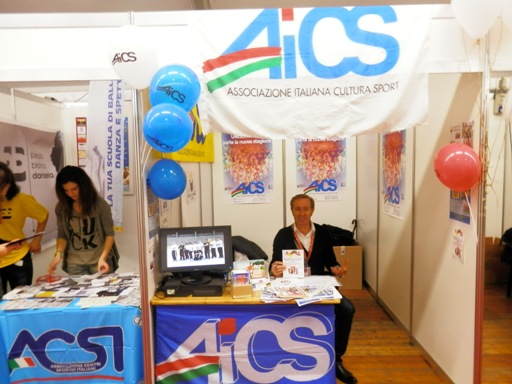 Giuseppe Ciccone allo Stand dell’AICS.  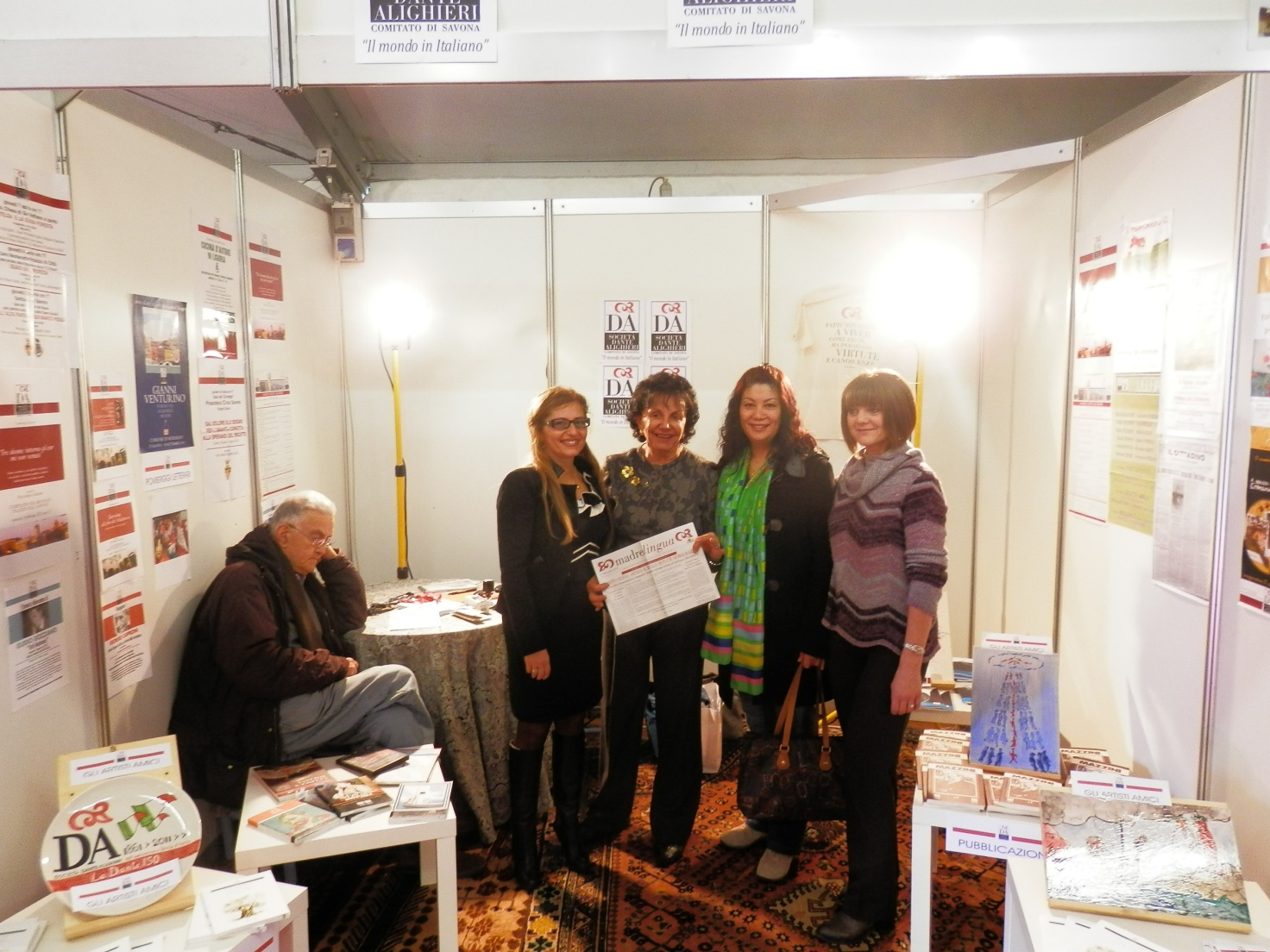 La Dott. Anna Maroscia e lo staff della Società Dante Alighieri. .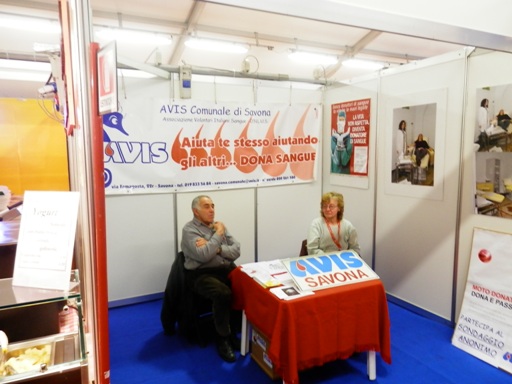 Lo stand dell’AVIS. Movimento Arte del XXI Secolo Mostra in Galleria Personale di Aurelia Trapani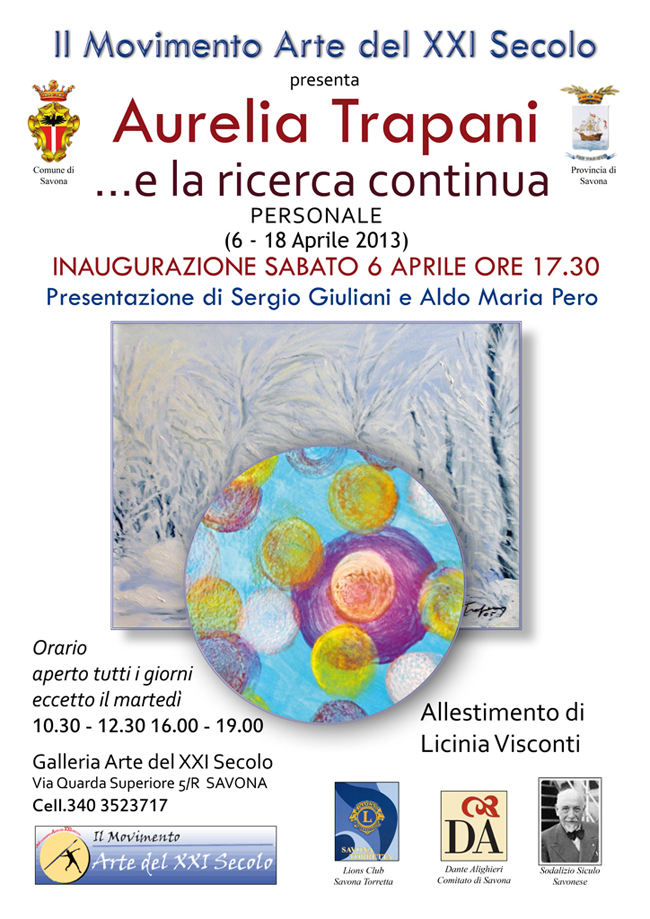 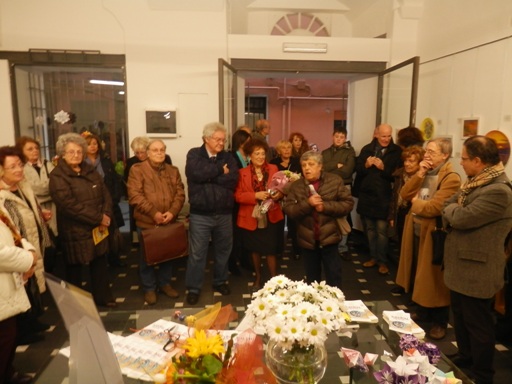 Presentazione di Sergio Giuliani. 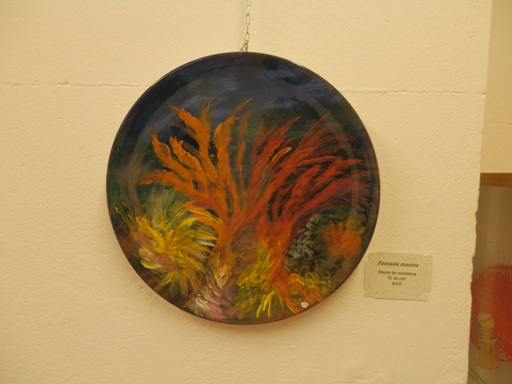 Aurelia Trapani: opera esposta.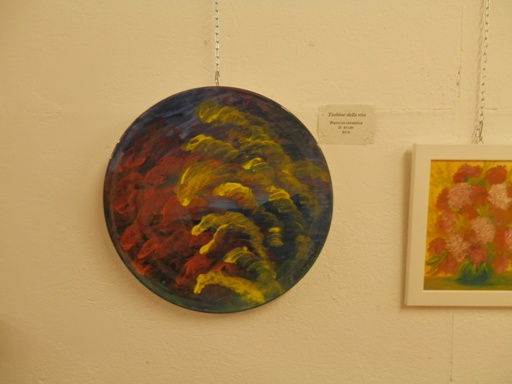 Aurelia Trapani: opera esposta. 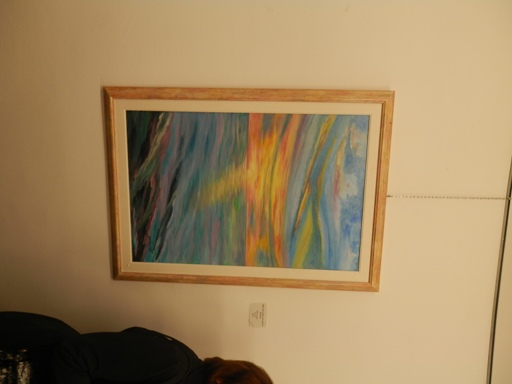 Aurelia Trapani: opera esposta.